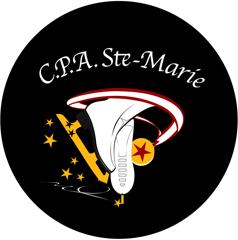 Horaire modifié 21 mars 2022 au 26 mars 2022Lundi 21 mars 2022 Desjardins: 16h00 à 16h50 Relève (patineurs ciblés du Patinage Plus)16h50 à 17h40 Style libre Groupe 1 et 217h40 à 17h50 Réfection de glace17h50 à 18h40 Style libre tous18h40 à 19h35 Style libre Groupe 3Mercredi 23 mars 2022 Desjardins : Horaire habituel16h00 à 16h50 Style libre Groupe 1 	16h50 à 17h00 Strocking Groupe 1 et 2 17h00 à 17h50 Style libre Groupe 217h50 à 18h20 Danses et habiletés18h20 à 18h30 Réfection de glace18h30 à 19h20 Style libre Groupe 319h20 à 19h30 Strocking Groupe 3 	Vendredi 25 mars 2022Pas de patin car Provinciaux de ringuetteSamedi 26 mars 2022 Desjardins*6h00 à 7h50 Style libre tous*Veuillez noter que lorsque nos heures de glace débutent à 6h, l’opérateur de l’aréna sera en fonction à partir de 5h45, donc la porte d’entrée ouvrira dans les minutes suivants son début de quart de travail.